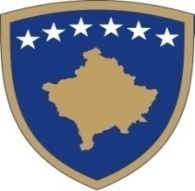 Republika e KosovësRepublika Kosova - Republic of KosovoQeveria - Vlada – GovernmentMinistria e Punës dhe Mirëqenies Sociale - Ministarstvo za Rad i Socijalne Zaštite Ministry of Labour and Social Welfare_______________________________________________________________________________Bazuar në nenin 12, paragrafi 4 të Ligjit Nr. 03/ L -149 për Shërbimin Civil të Republikës së Kosovës, dhe në Ligjin Nr. 04/L-077  për Marrëdhëniet e Detyrimeve, me qëllim të ofrimit të shërbimeve të veçanta, Ministria e Punës dhe Mirëqenies Sociale :                                                                                       Shpall Konkurs Publikpër Marrëveshje për Shërbime të VeçantaPërshkrimi i detyrave të punës :Të  ndihmoj zyrën për të drejtat e njeriut dhe  mundësi të barabarta në promovinin e të drejtave të personave me aftësi të kufizuara;Të zhvilloj aktivitetet për të drejtat e personave me aftësi të kufizuar(PAK); Ndihmon  koordinatorin e njësisë për të drejtat e njeriut  në avancinin e të drejtave të PAK;Merr pjesë në takime në të cilat shqyrtohen çështje lidhur me PAK; Me përkrahjen e zyrtarit përkatës  ndihmon në përmbushjen dhe zbatimin e politikave dhe strategjive relevante për avancimin  e  të drejatve të PAK-ut   edhe në nivel lokal brenda ministri , ndihmon në zbatimin e programeve dhe projekte me rrjetit e OJQ-ve, komuna, organizatat për mbrojtjen e të drejtave të PAK dhe ofruesit e shërbimeve me qëllim të përmirësimit të cilësisë së jetës së tyre.Kryen edhe punë të tjera që janë në interes të shërbimit, sipas rekomandimit të udhëheqësit të zyrës.Shkathtësitë e kërkuara: (Kualifikimet, përvojat si dhe aftësitë dhe shkathtësitë tjera  që kërkohen për ketë vend  të punës) Diplomë universitare; Njohja e punës me kompjuter është e domosdoshme;Të njoh gjuhët zyrtare që fliten në KosovëAftësi të mira komunikative;Aftësi për punë në ekip;Përparësi kanë personat me aftësi të kufizuar, bazuar në Ligjin Nr. 03/L-019 për aftësimin, riaftësimin profesional dhe punësimin e personave me aftësi të kufizuara, i ndryshuar dhe plotësuar me Ligjin Nr. 05/L-078Kushtet e pjesëmarrjes në konkurs :Të drejtë aplikimi kanë të gjithë Qytetarët e Republikës së Kosovës të moshës madhore të cilët kanë zotësi të plotë për të vepruar,  janë në posedim të drejtave civile dhe politike, kanë përgatitjen e nevojshme arsimore dhe aftësinë profesionale për kryerjen e detyrave dhe të cilët kanë aftësitë fizike që kërkohen për pozitën përkatëse. Aktet ligjore dhe nënligjore që e rregullojnë rekrutimin : Përzgjedhja bëhet në pajtim me nenin 12 paragrafi 4 të Ligjit Nr. 03/L-149 të Shërbimit Civil të Republikës së Kosovës, Ligjin Nr. 04/L-077, Për Marrëdhëniet e Detyrimeve.  Në këtë konkurs zbatohet një procedurë e thjeshtësuar e rekrutimit. Procedurat e konkurrimit : Procedura e konkurrimit është e hapur për kandidatët e jashtëm. Paraqitja e kërkesave :Marrja dhe dorëzimi i aplikacioneve: Divizioni për Burime Njerëzore, sheshi “Zahir Pajaziti” ndërtesa e re e MPMS-së në Prishtinë, aplikacioni mund të shkarkohet nga ueb-faqe http://mpms-gov.net/  Për informata më të hollësishme mund ta kontaktoni  Divizionin për Burimeve Njerëzore në numër telefoni  038 212-886, prej orës 8:00 – 16:00. Konkursi mbetet i hapur 7(shtatë) ditë kalendarike, nga dita e publikimit, që nga data: 01.08.2018 deri më 07.08.2018, që konsiderohet dita e fundit e mbylljes së konkursit.Aplikacionet e dërguara me postë, të cilat mbajnë vulën postare mbi dërgesën e bërë ditën e fundit të afatit për aplikim, do të konsiderohen të vlefshme dhe do të merren në shqyrtim nëse arrijnë brenda 2 ditësh; aplikacionet që arrijnë pas këtij afati dhe aplikacionet e mangëta refuzohen. Aplikacionit i bashkëngjiten kopjet e dokumentacionit për kualifikimin arsimor, dhe dokumentacionet e tjera të nevojshme që kërkon vendi i punës, për të cilin konkurrohet. Aplikacionet e dorëzuara nuk kthehen! Kandidatët e përzgjedhur në listën e ngushtë do të ftohen në intervistë nëpërmjet telefonit. Ministria e Punës dhe Mirëqenies Sociale, mirëpret aplikacionet nga të dy gjinitë nga të gjitha komunitetet.Republika e KosovësRepublika Kosova - Republic of KosovoQeveria - Vlada – GovernmentMinistria e Punës dhe Mirëqenies Sociale - Ministarstvo za Rad i Socijalne Zaštite Ministry of Labour and Social WelfareNa osnovu člana 12 stav 4 Zakona Br. 03 / Z-143 o Civilnoj Službi Republike Kosova i Zakon Br. 04 / Z-077 o Obligacionim Odnosima, radi pružanja posebnih usluga, Ministarstvo Rada i Socijalne Zaštite:                                                                                       Objavljuje Javni Konkursza Sporazum o Posebnim Uslugama Opois radnih zadataka:• Podrška Kancelariji za ljudska prava i jednake mogućnosti u promociji prava osoba sa ograničenim sposobnostima;
  Razviti aktivnosti za prava osoba sa ograničenim sposobnostima (OSS);
• Pomaganje koordinatoru jedinice za ljudska prava u unapređenju prava osoba sa ograničenim sposobnostima;
• Učestvovati na sastancima koji se odnose pitanjima vezanim za osobe sa ograničenim sposobnostima;
• Podrška relevantnom službeniku pomaze u realizaciji i sprovođenju relevantnih politika i strategija za unapređenje prava osoba sa ograničenim sposobnostima na lokalnom nivou u okviru ministarstva, pomaže u sprovođenju programa i projekata sa mrežom NVO, opštinama, organizacijama za zaštitu prava osoba sa ograničenim sposobnostima  i pružalaca usluga u cilju poboljšanja njihovog kvaliteta života.
• Obavlja i druge poslove koji su od interesa za uslugu, prema preporuci  rukovodioca kancelarije.Potrebne veštine: (Kvalifikacije, iskustva i druge veštine potrebne za ovo radno mesto )Univerzitetska  diploma, 2 godine radnog iskustvaPoznavatnje rada sa računarom je neophodanPoznavanje zvaničnih jezika koji se govore na Kosove.Veštine timskog rada;
Prioritet se daje osobama sa ograničenim sposobnostima, na osnovu Zakona br. 03 / L-019 o Stručnoj obuci, prekvalifikaciji i zapošljavanju osoba sa ograničenim sposobnostima, sa izmenama i dopunama Zakona br. 05 / Z-078Uslovi učestvovanja na  konkursu :Svi građani Republike Kosova, uzrasnom doba imaju pravo da se prijave, koji imaju punu sposobnost da deluju, imaju građanska i politička prava, imaju neophodnu stručnu spremu i profesionalnu sposobnost za obavljanje poslova i koji poseduju fizičke veštine potrebne za odgovarajuću poziciju. Pravni i podzakonski akti koji regulišu zapošljavanje:Izbor se vrši u skladu sa članom 12 stav 4 Zakona br. 03 / Z-149 Civilne Službe Republike Kosova, Zakon br. 04 / Z-077, o Obligacionim Odnosima. Na ovom konkursu se sprovodi pojednostavljeni postupak rekrutovanja.Postupci  konkurisanja :Procedura konkurencije je otvorena za spoljne kandidatePodnošenje aplikacija: Prijem i podnošenje prijava: Divizij za ljudske resurse, kancelarija br. 5, trg “Zahir Pajaziti” nova zgrada MRSZ-a u Prištini, aplikacija se može preuzeti sa http://mpms-gov.net/Za dodatne informacije kontaktirajte Kancelariju Departmana za Ljudske Resurse u MRSZ  tel.038 / 212-886  od 8:00-16:00 časova.Konkurs je otvoren 7(sedam) kalendarskih dana od dana objavljivanja, počevši od 01.08.2018 do më07.08.2018  koje se shatra poslednji dan konkursa .Aplikacije poslate poštom, koje nose poštanski žig na pošiljci od zadnjeg dana roka za aplikaciju će se smatrati važecim i uzet će se na razmatranje,ukoliko pristižu unutar 2 dana,dok aplikacije pristigle nakon isteka roka i one nekomletirane neće se razmatrati. Aplikacije priložiti kopije dokumenata o kvalifikaciji, iskustva i drugu potrebnu dokumentaciju koje zahteva radno mesto, za koje se konkuriše. Podnošene aplikacije se ne vraćaju!Kandidati odabrani u uži izbor će biti pozvani na intervju kroz telefona. Ministarstvo Rada i Socijalne Zaštite  prima prijave iz oba pola i svih zajednica. Emri i Institucionit:   Ministria e Punës dhe Mirëqenies SocialeTitulli i punës:           Bashkëpunëtor profesional  për përkujdesje ndaj personaveme aftësi të kufizuar /  Përparsi kanë personat me aftësi të kufizuarLloji i kontratës:          Marrëveshje për Shërbime të Veçanta–(MSHV)Raporton te:              Udhëheqësit të Njësisë për të Drejtat e Njeriut dhe Barazi GjinoreKoeficienti :Koeficienti i pagës 6 (gjashtë)Kohëzgjatja e kontratës:6 muaj  Orari i punës:             I plotë Numri i ekzekutuesve:1 (një)Vendi:                         Zyra për të Drejtat e Njeriut dhe Barazi GjinoreNaziv  Institucije :Ministarstvo Rada i Socijalne ZaštiteNaziv radnog mesta           Stručni saradnik za  staranje lica sa ograničenim sposobnostima / Prioritet se daje osobama sa ograničenim sposobnostima Vrsta ugovora:Sporazum o Posebnim Uslugama - (SPU)Izveštava:              Rukovodioca Jedinice za Ljudska Prava i Ravnopravnost PolovaKoeficientKoheficienat plate 6 (šest )Trajanje ugovora:Šest  (6) meseci Radno vreme:             PunoBroj rukovodilaca:1 (jedan)Mesto:                         Kancelarija Jedinice za Ljudska Prava i Ravnopravnost Polova